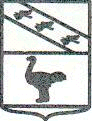 Льговский Городской Совет депутатовРевизионная комиссия города Льгова_____________________________________________________________________________________________307750, г. Льгов Курской области, Красная  площадь, 13, тел.: (47140) 2-00-91 10 декабря  2021 года                                                                                                                                                                                                                                                                                                                         ЗАКЛЮЧЕНИЕна проект решения Льговского Городского Совета депутатов «Об  исключении муниципального имущества из состава казны муниципального образования «Город Льгов» Курской области»	В соответствии со статьей 9 Положения о Ревизионной комиссии города Льгова, статьей 9 Федерального закона от 07.02.2011 №6-ФЗ «Об общих принципах организации и деятельности контрольно-счетных органов субъектов Российской Федерации и муниципальных образований», статьёй 22 «Положения о бюджетном процессе в муниципальном  образовании «Город  Льгов»  Курской  области» Ревизионной комиссией города Льгова  рассмотрен проект решения Льговского Городского Совета депутатов «Об  исключении муниципального имущества из состава казны муниципального образования «Город Льгов» Курской области» (далее – проект решения).Проект решения предоставлен Льговским Городским Советом депутатов для подготовки экспертного заключения 09.12.2021 .В соответствии со ст.8 Положения о муниципальной казне муниципального образования «Город Льгов» Курской области, утвержденного Решением Льговского Городского Совета депутатов от 22.12.2016 №87, в состав муниципальной казны входят средства бюджета города Льгова, движимое и недвижимое имущество, находящееся в собственности муниципального образования "Город Льгов" Курской области, не закрепленное за муниципальными унитарными предприятиями на праве хозяйственного ведения или за муниципальными учреждениями на праве оперативного управления.Проектом решения из состава казны муниципального образования «Город Льгов» предлагается исключить объекты недвижимого имущества снятые с кадастрового учета 06.12.2021 в связи с прекращением права собственности, в том числе нежилые помещения (гаражи), расположенные по адресу: Курская область, г.Льгов, ул. К.Маркса, д.10а, помещения 1,2,3,4,5,6, кадастровые номера 46:32:010101:11868,  46:32:010101:11867, 46:32:010101:11866, 46:32:010101:11863, 46:32:010101:11865, 46:32:010101:11864 соответственно (данные объекты были снесены).Проект решения Льговского Городского Совета депутатов «Об  исключении муниципального имущества из состава казны муниципального образования «Город Льгов» Курской области» не противоречит действующему законодательству и рекомендуется к рассмотрению.Председатель Ревизионной комиссии города Льгова                       О.А. Поветкина